MOD	EUR/44A8/1RESOLUCIÓN 162 (REV. )Comité Asesor Independiente sobre la GestiónLa Conferencia de Plenipotenciarios de la Unión Internacional de Telecomunicaciones (),recordandoa)	el Informe de la Dependencia Común de Inspección titulado Carencias en la supervisión dentro del sistema de las Naciones Unidas (JIU/REP/2006/2) y, en particular, su Recomendación 1 sobre el establecimiento de un comité de supervisión externo independiente;b)	el Acuerdo 565 () del Consejo relativo al nombramiento de cinco expertos independientes para el Comité Asesor Independiente sobre la Gestión (CAIG) por un periodo de cuatro años;c)	el Acuerdo 563 (revisado en ) del Consejo, que añade lo siguiente al Mandato del Grupo de Trabajo del Consejo sobre Recursos Humanos y Financieros (GTC-RHF): "Examinar anualmente la situación de la implementación de las recomendaciones del Comité Asesor Independiente sobre la Gestión (CAIG) presentadas anualmente al Consejo, teniendo en cuenta la Resolución 162 (Guadalajara, 2010)",reafirmandosu compromiso con una gestión eficaz, responsable y transparente de la Unión,reconociendoa)	que el establecimiento de un comité asesor independiente sobre la gestión contribuye a una supervisión y gobernanza eficaces de una organización;b)	que un comité asesor independiente sobre la gestión es un instrumento de gobernanza y no duplica las funciones de auditoría financiera de los auditores internos y externos;c)	que la práctica establecida en las organizaciones internacionales es que los comités asesores de gestión independientes ejerzan funciones de asesoramiento especializado y ayuden al órgano rector y al equipo directivo del organismo a cumplir con sus responsabilidades de supervisión y gobernanza;d)	la valiosa contribución del CAIG al Consejo y al Secretario General para ayudarles a cumplir sus responsabilidades de gobernanza, en particular garantizar la eficacia de los sistemas de control interno de la UIT, gestión de riesgos y procesos de gobernanza,considerandola recomendación de la Reunión de los representantes de servicios de auditoría interna de las organizaciones e instituciones financieras multilaterales de las Naciones Unidas sobre el establecimiento de comités de auditoría eficaces e independientes,observandolos Informes anuales del CAIG al Consejo, incluidas sus recomendaciones,resuelvedotar al CAIG de carácter permanente, de conformidad con el mandato contenido en el Anexo a la presente Resolución, y revisar y enmendar su mandato, si fuese necesario,encarga al Consejo1	que examine los informes anuales y las recomendaciones del CAIG y tome las medidas correspondientes;2	que revise el grado de aplicación de las recomendaciones del CAIG;3	que nombre miembros del CAIG a cinco expertos independientes, con arreglo a su mandato,encarga al Secretario Generalque publique sin dilación los informes del CAIG, tal como se presentaron al Consejo, y los ponga a disposición en un sitio web de acceso público,invita al Consejoa informar a la Conferencia de Plenipotenciarios de 2018 sobre las actividades realizadas por el CAIG y sobre la aplicación de la presente Resolución.ANEXO A LA RESOLUCIÓN 162 (REV. )Mandato para el Comité Asesor Independiente
sobre la Gestión de la UITFunción1	El Comité Asesor Independiente sobre la Gestión (CAIG), en calidad de órgano subsidiario del Consejo de la UIT, presta asesoramiento especializado y asistencia al Consejo y al Secretario General para el ejercicio efectivo de sus responsabilidades de supervisión, y más concretamente para garantizar el funcionamiento de los sistemas de control internos, la gestión de riesgos y los procesos de gobernanza, incluida la gestión de recursos humanos. El CAIG debe reforzar las funciones de mejora de la transparencia, rendición de cuentas y gobernanza del Consejo y del Secretario General.2	El CAIG prestará asistencia al Consejo y a la dirección de la UIT, entre otras cosas, respecto de:a)	maneras de mejorar la calidad y el nivel de la información financiera, la gobernanza, la gestión de riesgos, la supervisión y el control interno en la UIT, incluido su pasivo exigible a plazo;b)	;c)	estrategias que velen por la independencia, eficacia y objetividad de las funciones de auditoría externa e interna; y d)	la manera de fortalecer la comunicación entre todas las partes interesadas, los auditores externo e interno, el Consejo y la dirección de la UIT.Responsabilidades3	Las responsabilidades del CAIG son:a)	Función de Auditoría interna: asesorar al Consejo en lo que respecta a la dotación de personal, los recursos y el rendimiento de la función de Auditoría interna, así como sobre la idoneidad de la independencia de la función del Auditor interno.b)	Gestión del riesgo y controles internos: asesorar al Consejo acerca de la eficacia de los sistemas de control internos de la UIT, en particular las prácticas de gestión de riesgos y gobernanza de la UIT.c)	Estados financieros: asesorar al Consejo acerca de los problemas que planteen los estados financieros verificados de la UIT, así como sobre las cartas dirigidas a la dirección y otros Informes elaborados por el Auditor externo.d)	Contabilidad: asesorar al Consejo sobre la idoneidad de las políticas contables y las prácticas en materia de declaración de intereses, y evaluar los cambios y los riesgos de esas políticas.e)	Auditoría externa: asesorar al Consejo acerca del alcance y planteamiento del trabajo del Auditor externo. El CAIG, puede asesorar sobre el nombramiento del Auditor externo y el coste y alcance de los servicios que se habrán de prestarf)	Evaluación: examinar la dotación de personal, los recursos y los resultados de la función de evaluación y asesorar al respecto al Consejo.Autoridad4	El CAIG dispondrá de toda la autoridad necesaria para el cumplimiento de sus responsabilidades, incluido el acceso libre e ilimitado a toda la información, los registros, o el personal (incluida la función de Auditoría interna) y al Auditor externo, o a cualquier acuerdo comercial concluido por la UIT.5	El Jefe de la función de Auditoría interna y el Auditor externo tendrán acceso ilimitado y confidencial al CAIG, y viceversa.6	El CAIG revisará periódicamente su mandato, según corresponda, y toda propuesta de enmienda se presentará al Consejo para su aprobación.7	El CAIG, en su calidad de órgano asesor, carecerá de facultades de gestión, autoridad ejecutiva o responsabilidades operativas.Composición8	El CAIG estará compuesto por cinco miembros expertos independientes, que actuarán en su capacidad personal.9	La competencia profesional y la integridad serán los principales criterios de selección de los miembros.10	No podrá haber más de un miembro del CAIG nacional de un mismo Estado Miembro de la UIT.11	En la medida de lo posible:a)	no podrá haber más de un miembro del CAIG de una misma región geográfica; yb)	la composición del CAIG será equilibrada, contando con personas de países desarrollados1 y en desarrollo con experiencia en el sector tanto público como privado, así como en términos de género.12	Como mínimo, un miembro del CAIG deberá contar con las cualificaciones y experiencia de un experto financiero o gestor financiero principal, de preferencia y en la medida de lo posible en el sistema de las Naciones Unidas u otra organización internacional.13	A fin de desempeñar eficazmente su función, los miembros del CAIG deberán, en su conjunto, disponer de conocimientos y experiencia en:a)	finanzas y auditoría;b)	gobernanza institucional y estructura de la rendición de cuentas, incluida la gestión de riesgos;c)	derecho;d)	gestión directiva;e)	la organización, estructura y funcionamiento de las Naciones Unidas y/u otras organizaciones intergubernamentales; yf)	una comprensión general del sector de las telecomunicaciones/TIC.14	En una configuración óptima, los miembros deberían poseer, o adquirir rápidamente, un buen conocimiento de los objetivos, la estructura orgánica, los reglamentos y normas pertinentes, la cultura institucional y el entorno de control de la UIT.Independencia15	Habida cuenta de que la función del CAIG consiste en dar un asesoramiento objetivo, sus miembros deberán ser independientes de la Secretaría de la UIT, del Consejo o de la Conferencia de Plenipotenciarios, y no deberán tener conflictos de interés reales o aparentes.16	Los miembros del CAIG:a)	no deberán ocupar cargos ni desempeñar actividades que puedan poner en peligro su independencia con respecto a la UIT o a las empresas que mantienen relaciones comerciales con la UIT;b)	durante su mandato, o los cinco años precedentes a su nombramiento en el seno del CAIG, no deberán estar empleados, ni ocupar cargo alguno en la UIT, en un Miembro de Sector, un Asociado o una delegación de un Estado Miembro; y ninguno de sus familiares (con arreglo a la definición del Estatuto y Reglamento del Personal de la UIT) podrá trabajar para la UIT, un Miembro de Sector, un Asociado o una delegación de un Estado Miembro, ni mantener relaciones contractuales con ellos; c)	deberán ser independientes respecto del Grupo de Auditores externos de las Naciones Unidas y de la Dependencia Común de Inspección; yd)	no podrán optar a un empleo en la UIT durante, al menos, los cinco años siguientes al último día de su mandato en el CAIG.17	Los miembros del CAIG actuarán a título personal y no recabarán ni aceptarán de ningún gobierno o autoridad interna o externa a la UIT instrucciones con respecto a sus funciones en el seno del CAIG.18	Los miembros del CAIG firmarán anualmente una declaración de independencia y una declaración de intereses financieros (Apéndice A al presente Mandato). El Presidente del CAIG presentará la declaración completada y firmada al Presidente del Consejo tan pronto como el miembro del CAIG interesado asuma su mandato y, en adelante, con periodicidad anual.Selección, nombramiento y duración del mandato 19	El proceso de selección de los miembros del CAIG se define en el Apéndice B al presente Mandato. En este proceso participará un grupo de selección formado por representantes del Consejo con una distribución geográfica equitativa.20	El panel de selección remitirá sus recomendaciones al Consejo que nombrará a los miembros del CAIG.21	Los miembros del CAIG serán nombrados para un mandato de cuatro años, renovable por un segundo y último mandato de cuatro años, no necesariamente consecutivo. A fin de garantizar la continuidad, el primer nombramiento de dos de los cinco miembros, que se decidirá por sorteo, se efectuará para un mandato de sólo cuatro años. El Presidente será elegido por los propios miembros del CAIG y ejercerá ese mandato durante dos años.22	Un miembro del CAIG podrá dimitir mediante notificación por escrito al Presidente del Consejo. El Presidente del Consejo, de conformidad con los procedimientos definidos en el Apéndice B al presente Mandato, nombrará con carácter extraordinario a un sustituto para el periodo restante del mandato de ese miembro.23	El nombramiento de un miembro del CAIG sólo podrá ser revocado por el Consejo en las condiciones que éste establezca.Reuniones24	El CAIG se reunirá, como mínimo, dos veces por ejercicio financiero de la UIT. El número exacto de reuniones anuales dependerá de la carga de trabajo acordada para el CAIG y el calendario más apropiado para el examen de cuestiones específicas.25	Dentro de los términos del presente Mandato, el CAIG establecerá sus propias normas de procedimiento para la ejecución de sus responsabilidades. El CAIG comunicará sus normas de procedimiento al Consejo, para información.26	El quórum para el Comité es de tres miembros. Dado que los miembros actúan a título personal, no podrá haber sustitutos.27	El Secretario General, el Auditor externo, el Jefe del Departamento de Gestión de Recursos Humanos, el Jefe del Departamento de Recursos Financieros, el Jefe de la función de Auditoría interna, el Oficial de Ética, o sus representantes, asistirán a las reuniones cuando el CAIG les invite a hacerlo. También podrán ser invitados otros funcionarios de la UIT cuyas funciones resulten pertinentes para los temas del orden del día.28	De ser necesario, el CAIG podrá recabar asesoramiento independiente o consultar con expertos externos.29	Todos los documentos e información confidenciales presentados al CAIG, o recabados por el mismo, deberán permanecer confidenciales.Rendición de informes30	El Presidente del CAIG presentará sus conclusiones al Presidente del Consejo y al Secretario General después de cada reunión, y rendirá anualmente informes, por escrito y en persona, para su examen por el Consejo en su reunión anual.31	Entre dos reuniones del Consejo, el Presidente del CAIG podrá informar al Presidente del Consejo acerca de un problema de gobernanza grave.32	El CAIG llevará a cabo una autoevaluación, basada en prácticas idóneas, y comunicará los resultados al Consejo.Disposiciones administrativas33	Los miembros del CAIG prestarán sus servicios pro bono. De conformidad con los procedimientos aplicables a los funcionarios nombrados de la UIT los miembros del CAIG:a)	percibirán dietas; yb)	de no residir en el Cantón de Ginebra o en las zonas de Francia limítrofe, tendrán derecho al reembolso de los gastos de viaje incurridos a fin de asistir a las reuniones del CAIG.34	La Secretaría de la UIT prestará apoyo logístico al CAIG.APÉNDICE AUnión Internacional de Telecomunicaciones (UIT)
Comité Asesor Independiente sobre la Gestión (CAIG)
Formulario de declaración de intereses privados,
financieros y de otra índoleFormulario de declaración y comunicación de intereses
privados, financieros y de otra índole 
(Apéndice A, página 2/4)Formulario de declaración y comunicación de intereses
privados, financieros y de otra índole 
(Apéndice A, página 3/4)Formulario de declaración y comunicación de intereses
privados, financieros y de otra índole
(Apéndice A, página 4/4)APÉNDICE BPropuesta de proceso de selección de los miembros del
Comité Asesor Independiente sobre la GestiónCuando haya una vacante en el Comité Asesor Independiente sobre la Gestión (CAIG), el puesto se ocupará de conformidad con el proceso descrito a continuación:a)	El Secretario General:i)	invitará a los Estados Miembros de la UIT a designar personas que se considere poseen calificaciones y experiencia excepcionales; yii)	podrá difundir en revistas y/o periódicos internacionales de reputación reconocida, así como en Internet, un llamamiento para que las personas con las calificaciones y la experiencia adecuadas expresen su interés,	en ser miembros del CAIG.	Todo Estado Miembro que recomiende a una persona de conformidad con el subpárrafo a) i) proporcionará la misma información que el Secretario General solicita de los candidatos que responden a la invitación a expresar su interés a tenor del subpárrafo a) ii), con sujeción al mismo plazo.b)	El panel de selección estará formado por seis Miembros del Consejo, representantes de las Américas, Europa, la Comunidad de Estados Independientes, África, Asia y Australasia y los Estados Árabes.c)	Habida cuenta del mandato del CAIG y de la confidencialidad del proceso de selección, el panel de selección examinará y considerará las solicitudes recibidas, y elaborará una lista restringida con los candidatos que desee entrevistar. El panel de selección contará con la asistencia de la Secretaría de la UIT, de ser necesario.d)	El panel de selección propondrá al Consejo una lista con los candidatos mejor cualificados en número igual al de vacantes del CAIG. En caso de que el panel de selección proceda a una votación para decidir si un candidato se incluirá en la lista propuesta al Consejo y de que dicha votación resulte en un empate, el voto del Presidente del Consejo será decisorio.	La información que ha de proporcionar el panel de selección al Consejo consistirá en el nombre, sexo, nacionalidad, calificaciones y experiencia profesional de cada uno de los candidatos. El panel de selección proporcionará un informe al Consejo sobre los candidatos que recomienda su nombramiento para el CAIG.e)	El Consejo examinará la recomendación para proceder al nombramiento de personas al CAIG.f)	El panel de selección también creará y conservará una lista de candidatos debidamente cualificados, para su consideración por el Consejo en caso de que sea necesario cubrir las vacantes que por cualquier motivo (por ejemplo, dimisión, incapacidad) pudieran producirse durante un mandato del CAIG.g)	A fin de observar el principio de rotación, los puestos del CAIG se debe volver a sacar a concurso cada cuatro años, si el Consejo lo estima adecuado, siguiendo el proceso de selección expuesto en el presente Apéndice. Del mismo modo, la lista de candidatos debidamente cualificados indicada en el subpárrafo f) debe renovarse aprovechando este mismo proceso de selección.______________Conferencia de Plenipotenciarios (PP-22)
Bucarest, 26 de septiembre – 14 de octubre de 2022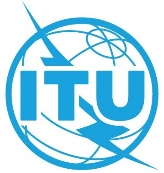 SESIÓN PLENARIAAddéndum 8 al
Documento 44-S8 de agosto de 2022Original: inglésEstados Miembros de la Conferencia Europea de Administraciones 
de Correos y Telecomunicaciones (CEPT)Estados Miembros de la Conferencia Europea de Administraciones 
de Correos y Telecomunicaciones (CEPT)ECP 8 – REVISIÓN DE LA RESOLUCIÓN 162:ECP 8 – REVISIÓN DE LA RESOLUCIÓN 162:Comité Asesor Independiente sobre la GestiónComité Asesor Independiente sobre la Gestión1	Detalles2	Intereses privados, financieros o de otra índole (marque la casilla correspondiente) No tengo intereses personales, financieros o de otra índole que pudieran influir o parecer influir en mis decisiones o acciones o en el asesoramiento que ofrezco en el marco de mis obligaciones en tanto que miembro del CAIG. Tengo intereses personales, financieros o de otra índole que pueden influir o parecer influir en mis decisiones o acciones o en el asesoramiento que ofrezco en el marco de mis obligaciones en tanto que miembro del CAIG. No tengo intereses personales financieros o de otra índole que pudieran influir o parecer influir en mis decisiones o acciones o en el asesoramiento que ofrezco en el marco de mis obligaciones en tanto que miembro del CAIG. No obstante, he decidido facilitar mis actuales intereses personales, financieros o de otra índole.3	Intereses personales, financieros o de otra índole de los familiares* (marque la casilla correspondiente) Hasta donde tengo conocimiento, ningún miembro de mi familia tiene intereses personales, financieros o de otra índole que pudieran influir o parecer influir en mis decisiones o acciones o en el asesoramiento que ofrezco en el marco de mis obligaciones en tanto que miembro del CAIG. Un miembro de mi familia tiene intereses personales, financieros o de otra índole que pudieran influir o parecer influir en mis decisiones o acciones o en el asesoramiento que ofrezco en el marco de mis obligaciones en tanto que miembro del CAIG. Hasta donde tengo conocimiento, ningún miembro de mi familia tiene intereses personales, financieros o de otra índole que pudieran influir o parecer influir en mis decisiones o acciones o en el asesoramiento que ofrezco en el marco de mis obligaciones en tanto que miembro del CAIG. No obstante he decidido facilitar los actuales intereses financieros o de otra índole de mis familiares inmediatos.(*  NOTA: A LOS EFECTOS DE ESTA DECLARACIÓN, LA DEFINICIÓN DE "FAMILIAR" ES LA QUE FIGURA EN EL ESTATUTO Y REGLAMENTO DEL PERSONAL DE LA UIT.)4	Divulgación de intereses privados, financieros y de otra índoleSi usted marcó el primer recuadro en el Punto 2 y el primer recuadro en el Punto 3, salte este paso y vaya al Punto 5.Tenga a bien indicar sus intereses personales, financieros y de otra índole, así como los de sus familiares directos, que pudieran influir o parecer influir en sus decisiones o acciones o en el asesoramiento que usted proporciona en el desempeño de sus funciones oficiales. Le rogamos indique asimismo las razones por las cuales usted considera que esos intereses pudieran influir o parecer influir en sus decisiones o acciones o en el asesoramiento que usted proporciona en el desempeño de sus funciones oficiales.Los tipos de intereses que usted tendría que divulgar incluyen las inversiones en bienes raíces, tenencia de acciones, sociedades fiduciarias o interpuestas, directorios o asociaciones de empresas, relaciones con miembros de grupos de presión o cabilderos, otras importantes fuentes de ingresos, obligaciones significativas, obsequios, actividades económicas privadas, relaciones laborales, voluntarias, sociales o personales.
______________________________________________________________________________________________________________________________________________________________________________________________________________________________________________________________________________________________________________________________________________________________________________________________________________________________________________________________________________________________________________________________________________________________________________________________________________________________________________________________________________________________________________________________________________________________________________________________________________________________________________________________________________________________________________________________________________________________________________________________________________________________________________________________________________________________________________________________________________________________________________________________________________________________________________________________________________________________________________________________________________________________________________
5	DeclaraciónDeclaro que:•	En mi calidad de miembro del Comité Asesor Independiente sobre la Gestión (CAIG), soy consciente de las responsabilidades que me incumben, en virtud de su mandato, de:–	revelar cualquier conflicto de intereses y tomar medidas razonables para evitar cualquier tipo de conflicto de intereses (real o aparente) que guarde relación con mi condición de miembro del CAIG; y–	no utilizar de manera inadecuada a) información de carácter interno; o b) mis atribuciones, mi categoría, mis facultades o autoridad para obtener o tratar de obtener un beneficio o una ventaja para mí mismo o para cualquier otra persona.Declaro que:•	He leído el mandato del CAIG y he comprendido mi obligación de dar a conocer cualesquiera intereses privados, financieros o de otra índole que pudieran influir o pudiera considerarse que influyen en las decisiones que tomo o en el asesoramiento que proporciono en el desempeño de mis funciones en mi calidad de miembro del CAIG.•	Me comprometo a informar inmediatamente al Presidente del CAIG (quien informará a su vez al Presidente del Consejo) acerca de cualquier cambio en mis circunstancias personales o mis responsabilidades laborales que pudiera afectar al contenido de esta declaración, y a proporcionar una versión modificada de la misma utilizando esta proforma.•	Me comprometo a revelar cualesquiera otros intereses privados, financieros o de otra índole de mis familiares directos de los cuales yo esté al corriente, en caso de que surjan circunstancias en las cuales yo considere que éstas pudieran influir o pudiera considerarse que influyen en las decisiones que tome o en el asesoramiento que proporcione en el desempeño de mis funciones oficiales.•	Comprendo que eso exigirá el consentimiento del miembro de mi familia para que la UIT recopile información personal, así como una declaración del mismo indicando que es consciente de la finalidad para la que se ha recopilado la información personal, las disposiciones legislativas que autorizan dicha recopilación y las terceras partes a quienes podría divulgarse la información personal, y que está de acuerdo con ello.6	Declaración del consentimiento, por parte de familiares directos, de que se divulguen sus intereses personales, financieros y de otra índoleSi usted marcó el primer recuadro del Punto 3, salte este paso y diríjase al Paso 7.Esta declaración debe ser rellenada por el/los familiar(es) directo(s) del miembro del CAIG, cuando dicho miembro considere que los intereses personales, financieros y de otra índole del/los miembro(s) de su familia pudieran influir o parecer influir en las decisiones o acciones que él o ella toma o en el asesoramiento que él o ella proporciona en el desempeño de sus tareas en su calidad de miembro del CAIG.Nombre del miembro de la familia: _________________________________________________Relación de parentesco con el miembro del CAIG: _____________________________________Nombre del miembro del CAIG: ____________________________________________________7	Presentación de este formularioUna vez cumplimentado y firmado, este formulario debe enviarse a la Presidencia del Consejo de la UIT.